Publicado en Tuéjar, Valencia el 05/07/2019 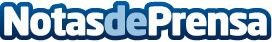 La Bendita Agencia crea una acción de Marketing Experience para los clientes del model MT de YamahaLa agencia de publicidad La Bendita Agencia ha sido la agencia seleccionada por Yamaha España para llevar a cabo el diseño y organización de la primera edición del YAMAHA MT-FEST, un exclusivo evento para propietarios de los modelos MT. La experiencia enfocada solo a sus clientes, tuvo lugar el pasado 8 y 9 de junio en Tuéjar (Valencia), reuniendo 400 pilotos y acompañantes que llegaron a recorrer más de 500 Km para acudir a la citaDatos de contacto:Pere TeresLa Bendita Agencia930330101Nota de prensa publicada en: https://www.notasdeprensa.es/la-bendita-agencia-crea-una-accion-de_1 Categorias: Internacional Nacional Motociclismo Comunicación Marketing Entretenimiento Eventos E-Commerce http://www.notasdeprensa.es